Демо-версияИСТОРИЯ8 класс1. К какому веку относится образование Древнерусского государства с центром в Киеве?1) VIII в. 2) IX в.  3) X в.  4) XI в.2. Русская Правда в Древней Руси – это1) сборник законов Древнерусского государства2) первая древнерусская летопись3) название договора между Русью и Византией4) литературное произведение, написанное киевским князем3. Какое из перечисленных событий относится к XVII в.?1) введение заповедных лет2) учреждение стрелецкого войска3) создание полков«нового строя»4) отмена кормлений4. Что из перечисленного было осуществлено Избранной радой? 1) учреждение патриаршества в России2) издание Соборного Уложения3) создание единой общерусской денежной системы4) ограничение местничества на период военных действий5. Что из перечисленного стало одним из последствий Смуты  XVII в.?1) завершение процесса объединения русских земель вокруг Москвы2) вхождение украинских земель в состав России3) созыв первого Земского собора4) воцарение династии Романовых на российском престоле6. Прочтите отрывок из труда историка и укажите правителя, о котором идёт речь.«Царь  Фёдор  умер.  С  его  кончиной  пресеклась  династия  Ивана  Калиты, правившаяMосковским государством на протяжении трёхсот лет. Влияниеправителя пошатнулось. Знать мирилась с его властью, пока он вершил делаименем законного царя. Однако в глазах великих бояр он оставался не болеечем худородным временщиком. Претензии правителя на обладание короной вызвали негодование потомковвеликих  и  удельных  князей. "Временщик" не  состоял  в  кpовном  родствес царём и потому не имел никаких формальных прав на трон».1) Василий Шуйский2) Борис Годунов3) Фёдор Мстиславский4) Михаил Романов7. Назовите  московского  князя,  в  правление  которого  Русь  окончательно освободилась от ордынского владычества.1) Иван Калита2) Дмитрий Донской 3) Иван III 4) Василий III 8. Укажите  произведение  древнерусской  литературы,  автором  которого является Владимир Мономах.1) «Слово о законе и благодати»2) «Повесть временных лет»3) «Поучение детям»4) «Житие Бориса и Глеба»9. Как назывался первый созданный в России музей?1) Эрмитаж2) Кунсткамера3) Оружейная палата4) Третьяковская галерея10. Рассмотрите иллюстрацию. 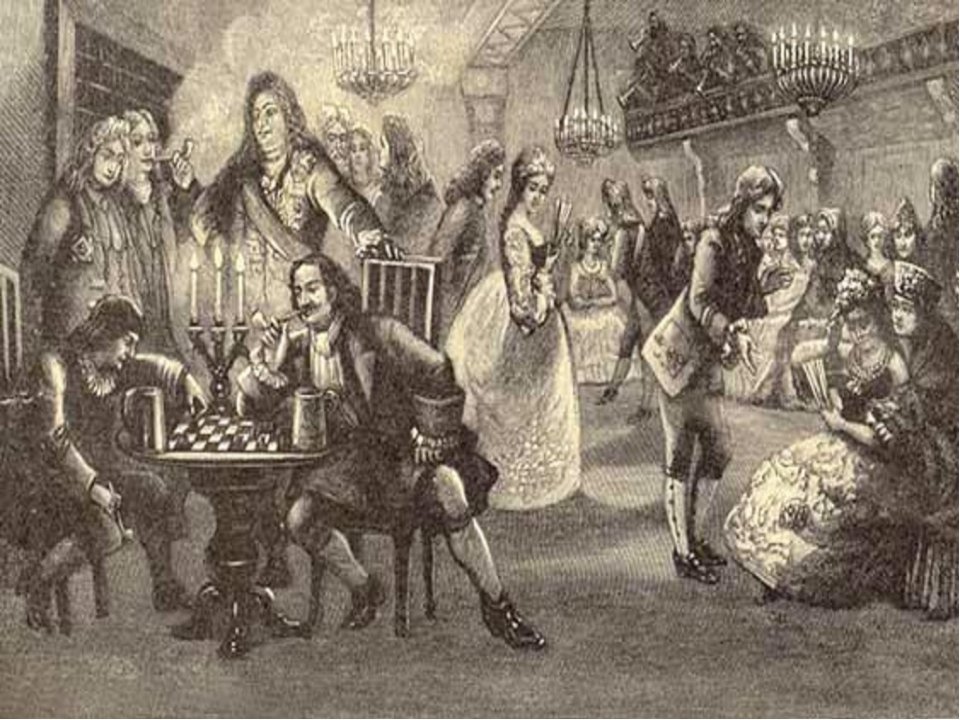 На иллюстрации изображено светское мероприятие, появившееся в России1) во второй половинеXVII в.2) в первой четвертиXVIII в.3) во второй половинеXVIII в.4) в первой четвертиXIX в.11. Прочтите  отрывок  из  сочинения  историка  и  назовите  царя,  упомянутого в отрывке. «Опричнина  получила  назначение  высшей  полиции  по  деламгосударственной измены. Отряд в тысячу человек, зачисленный в опричнинуи  потом  увеличенный  до6  тысяч,  становился  корпусом  дозорщиковвнутренней крамолы. Малюта Скуратов, т.е. Григорий Яковлевич Плещеев-Бельский, родич митрополита Алексия, был как бы шефом этого корпуса, а  царь  выпросил  себе  у  духовенства,  бояр  и  всей  земли  полицейскуюдиктатуру для борьбы с этой крамолой».1) ИванIII2) ИванIV3) Фёдор Иванович4) Борис Годунов12. Необходимость обретения выхода к Чёрному морю стала в годы правления Екатерины II причиной1) русско-турецких войн2) заключения Вечного мира с Польшей3) участия России в разделах Польши4) антифранцузской политики Российской империи13.  Сравните  особенности  экономического  развития  Российского  государства в XVI в. и во второй половине XVIII в. Выберите и запишите в первую колонку  таблицы  порядковые  номера  черт  сходства,  а  во  вторую –  порядковые номера черт различия.1) существование внутренних таможенных пошлин2) существование мануфактурного производства3) отсутствие перевозки грузов по железным дорогам4) преобладающее значение сельского хозяйства14.  После  внезапной  смерти  четырнадцатилетнего  императора  судьбу российского  престола  решал  коллегиальный  орган,  состоявший  из представителей  аристократии  и  бывших сподвижников  Петра I.  Итогом споров  стало  выдвижение  кандидатуры  племянницы  Петра  Великого и составление «пунктов», ограничивающих власть новой государыни. 1. Назовите коллегиальный орган, о котором идёт речь. 2. Назовите племянницу Петра I, о которой идёт речь. 3. Почему провалилась попытка ограничить власть новой государыни?15. Из сочинения историка. «Успешная  на  начальном  этапе  война  приняла  затяжной  характер. В1564 г.  на  сторону  поляков  перешёл  князь  Андрей  Курбский,  ранеекомандовавший русскими войсками. Началась череда поражений. <…>Стремясь  уничтожить  сепаратизм  родовой  аристократии,  царь  неостанавливался  ни  перед  какими  жестокостями.  В  Москве  отравленывызванный  туда  князь  Владимир  Старицкий,  двоюродный  брат  царя, претендовавший на трон, его жена и дочь. Была убита и его мать княгиняЕвдокия  Старицкая  в  Горицком  монастыре  на  Белом  озере.  Разгромуподверглись  центр  и  северо-запад  русских  земель,  где  боярство  былоособенно сильным. Многие крупные землевладельцы были лишены своихвотчин. В начале1570 г. царское войско опричников разгромило Новгород. Причиной были подозрения царя в намерении новгородской знати подчинитьгород польскому королю. Однако  применение  жёстких  репрессивных  мер  привело  к  ещёбольшему  обострению  противоречий  внутри  страны.  Продолжавшаяся  назападных рубежах война серьёзно осложнила обстановку на севере страны. В1571 г.  царское  войско  не  смогло  отразить  набег  на  Москву  крымцев, которые сожгли московский посад».1. Назовите  царя,  о  котором  говорится  в  тексте.  Укажите  название  войны, о событиях которой идёт речь в первом абзаце отрывка.2. Найдите  во  втором  абзаце  и  выпишите  предложение,  содержащееутверждение,  которое  подтверждается  фактами,  приведёнными  в  отрывке. Напишите  не  менее  двух  фактов,  приведённых  в  подтверждение  этогоположения.Черты сходстваЧерты сходстваЧерты отличияЧерты отличия